Vom 17. bis 26. September ganz individuell mitlaufen: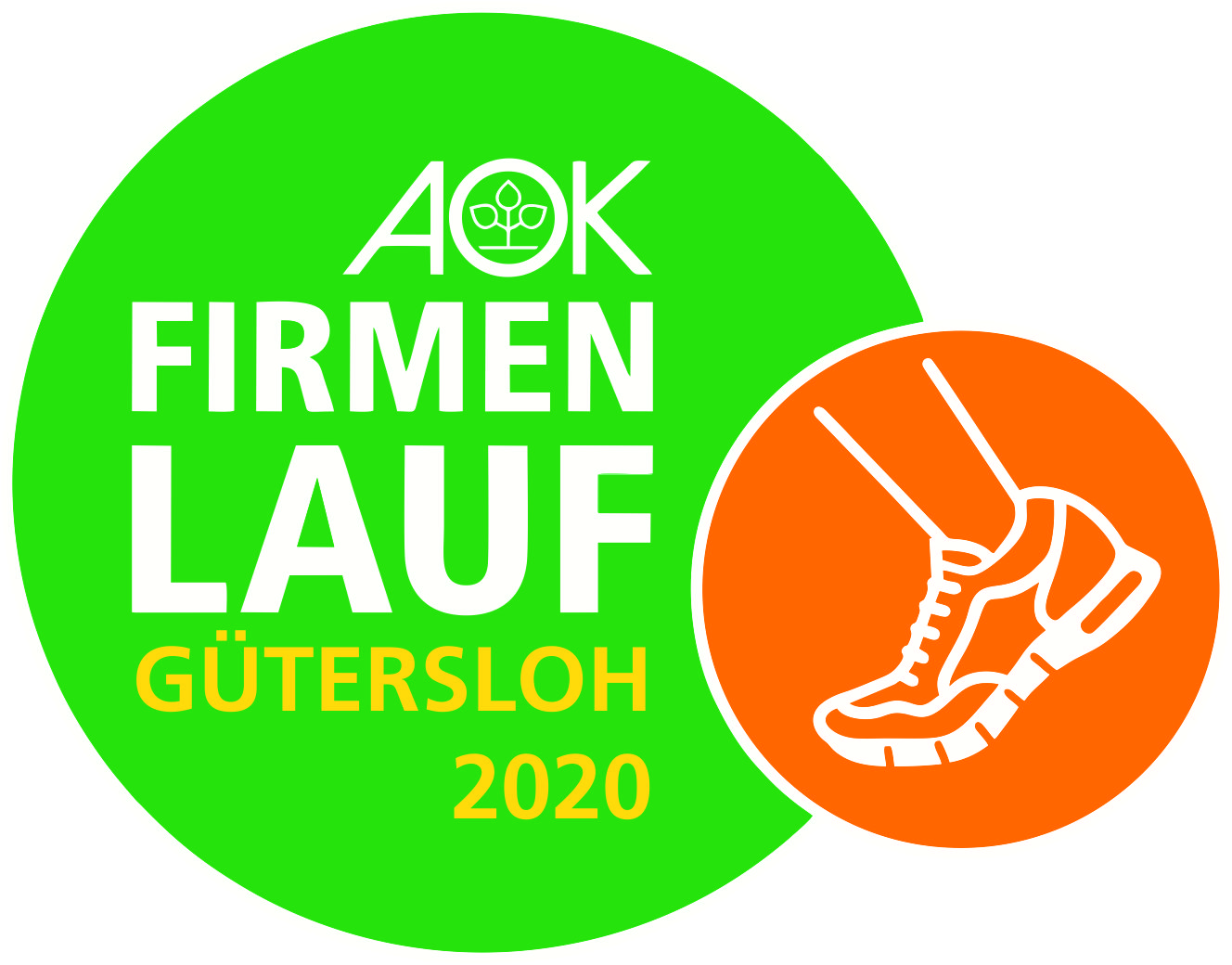 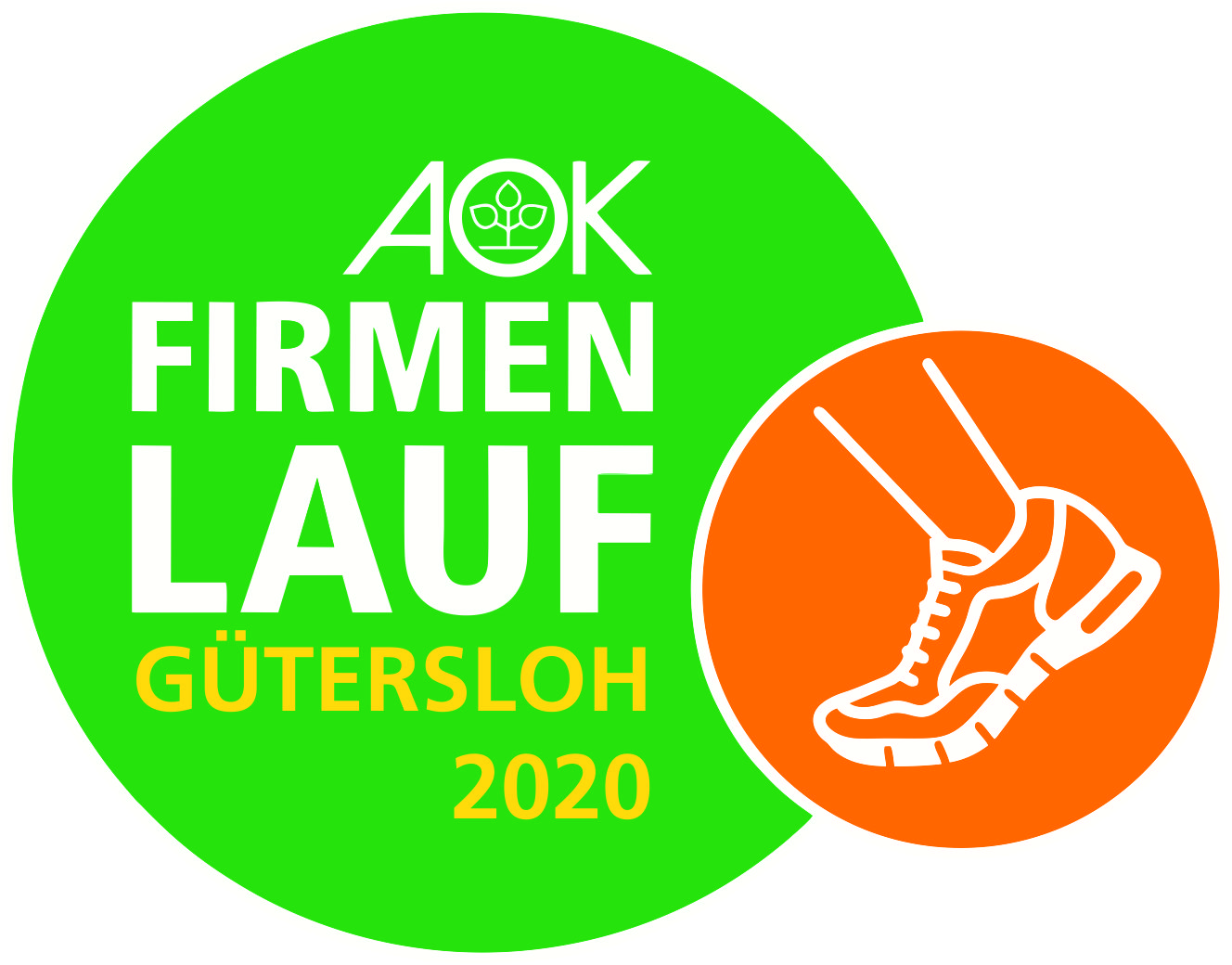 AOK-Firmenlauf Gütersloh findet im Corona-Jahr als virtuelle Variante stattGütersloh (19.08.2020). Die Corona-Pandemie macht‘s nötig: Der AOK-Firmenlauf in Gütersloh findet in diesem Jahr virtuell statt. Der Veranstalter rb sport & eventmarketing und die AOK NordWest reagieren damit auf die aktuelle Situation. Eigentlich war der AOK-Firmenlauf für den 2. September  vorgesehen. „Mit Rücksicht auf die Gesundheit aller Läuferinnen und Läufer sowie der Zuschauer und Helfer haben wir uns jetzt dafür entschieden, unseren diesjährigen Firmenlauf in einen virtuellen Lauf umzuwandeln“, sagt AOK-Serviceregionsleiter Matthias Wehmhöner. Vom 17. bis 26. September können die Läuferinnen und Läufer ganz individuell an beliebigen Orten für sich und ihre Firma an den Start gehen. Anmeldungen sind ab sofort und spätestens bis zum 23. September im Internet unter www.firmenlauf-guetersloh.de möglich.Im letzten Jahr gingen noch rund 1.300 Sportler am Gütersloher Wasserturm an den Start. Aufgrund der Corona-Krise kann der beliebte Lauf in 2020 leider nicht mit allen Teilnehmern gemeinsam und gleichzeitig stattfinden. Das gaben jetzt Robert Becker vom Veranstalter rb sport & eventmarketing und AOK-Serviceregionsleiter Matthias Wehmhöner bekannt. „Die Sicherheit und der Schutz der Gesundheit stehen für uns an erster Stelle“, sagt Wehmhöner und ergänzt: „Wir wissen, dass sich die Firmenläuferinnen und Firmenläufer jedes Jahr ganz besonders auf den Firmenlauf in Gütersloh mit seiner attraktiven Strecke durch die Dalke-Auen freuen. Daher bedauern wir es sehr, dass wir den Lauf in diesem Jahr nicht in der gewohnten Form stattfinden lassen können. Denn die Sicherheit und der Schutz der Gesundheit stehen natürlich weiterhin an erster Stelle“, sagt Wehmhöner. „Umso mehr freue ich mich, dass wir in dieser besonderen Situation mit einem virtuellen AOK-Firmenlauf die Menschen in Gütersloh und Umgebung dennoch in Bewegung bringen werden“, so Wehmhöner weiter. „Der vierte AOK-Firmenlauf Gütersloh findet statt – in diesem Jahr aber ganz anders. Wegen der Corona-Pandemie wollen wir die Menschen dort zum Laufen motivieren, wo sie leben und arbeiten. Dabei kann die gewohnte Firmenlauf-Distanz von fünf Kilometern gelaufen oder gewalkt werden. Hierfür gibt es für jeden Finisher eine digitale Bronze-Urkunde. Wer diese Strecke gar zweimal oder dreimal finisht, erhält eine silberne bzw. goldene Urkunde“, sagt Becker. Interessierte Firmen sollen einen Teamkapitän bestimmen, der für alle Firmenläuferinnen und – Läufer innerhalb einer Firma online die Anmeldung vornimmt. Die jeweiligen Teamkapitäne erhalten hiernach die Startunterlagen, bei denen auch ein Link enthalten ist, über den die Läuferinnen und Läufer dann unter Angabe ihrer Startnummer ihre gelaufene Fünf-Kilometer-Zeit online (der Eintrag ist sogar leicht per Handy möglich) zurückmelden können. Becker erklärt hierzu: „Wir freuen uns über jede taggleiche Zeitmeldung, da wir diese auf unserer Firmenlauf-Homepage sofort online stellen werden. So können alle Teilnehmerinnen  und Teilnehmer zu jeder Zeit sehen, wie viele Menschen tatsächlich gelaufen sind und wie das Firmenranking ist. Hiervon erhoffen wir uns eine Sog-Wirkung, so dass sich auch nach dem offiziellen Start des virtuellen Firmenlaufes noch weitere interessierte Läuferinnen und Läufer entschließen, mitzulaufen oder die bereits zurückgelegten fünf Kilometer mit einem nochmaligen Lauf zu toppen.   Attraktive Preise machen einen Start beim virtuellen AOK-Firmenlauf zudem sehr reizvoll. „Wir geben wertvolle Team- und Einzelgewinnerpreise heraus“, so Wehmhöner. Die Firma mit den meisten gelaufenen Kilometern gewinnt ebenso einen Pokal wie die Firma mit den meisten Teilnehmerinnen und Teilnehmern. Außerdem erhält jede Firma mit mehr als 200 erlaufenen Kilometern einen Getränke-Gutschein.„Nach dem Lauf ist vor dem Lauf“ so Becker. Der Gütersloher AOK-Firmenlauf schließt sich direkt an den am 16. September abgeschlossenen AOK-Firmenlauf Wiedenbrück an. Die ersten 500 Anmeldungen, die sich bei beiden Läufen anmelden, erhalten das offizielle Craft-Funktionslaufshirt der AOK-Firmenlauftage und können weitere wertvolle Intersport-Gutscheine gewinnen. Das Starterpaket mit Startnummer, Urkunde und Verlosungs-Teilnehmerkarten kostet für jeden Firmenlauf jeweils sieben Euro (netto). Weitere Informationen sowie Anmeldemöglichkeiten finden die Einzelläufer und Teams ab sofort im Internet unter www.firmenlauf-guetersloh.de oder unter www.firmenlauf-wiedenbrueck.de. Anmeldeschluss für den virtuellen AOK-Firmenlauf Gütersloh ist am 23. September (für Wiedenbrück bereits am 13. September). Ihr Gesprächspartner:Jörg Lewe, Spezialist Presse ServiceregionAOK NordWest – Die Gesundheitskasse.Kopenhagener Straße 1, 44269 DortmundTelefon	0800 2655-501026Telefax:	0800 2652-501026Mobil		01520 1566355E-Mail		Joerg.Lewe@nw.aok.deInternet	aok.de/nw